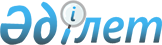 О внесении изменений и дополнения в решение Северо-Казахстанского областного маслихата от 13 декабря 2018 года № 27/1 "Об утверждении областного бюджета Северо-Казахстанской области на 2019-2021 годы"Решение Северо-Казахстанского областного маслихата от 4 октября 2019 года № 37/1. Зарегистрировано Департаментом юстиции Северо-Казахстанской области 11 октября 2019 года № 5605
      В соответствии с пунктом 2 статьи 8, статьями 106, 108 и 111 Бюджетного кодекса Республики Казахстан от 4 декабря 2008 года, подпунктом 1) пункта 1 статьи 6, пунктом 4 статьи 7 Закона Республики Казахстан от 23 января 2001 года "О местном государственном управлении и самоуправлении в Республике Казахстан" Северо-Казахстанский областной маслихат РЕШИЛ:
      1. Внести в решение Северо-Казахстанского областного маслихата "Об утверждении областного бюджета Северо-Казахстанской области на 2019-2021 годы" от 13 декабря 2018 года № 27/1 (опубликовано 26 декабря 2018 года в Эталонном контрольном банке нормативных правовых актов Республики Казахстан в электронном виде, зарегистрировано в Реестре государственной регистрации нормативных правовых актов под № 5088) следующие изменения и дополнение:
      пункт 1 изложить в новой редакции:
      "1. Утвердить областной бюджет Северо-Казахстанской области на 2019-2021 годы согласно приложениям 1, 2 и 3 к настоящему решению соответственно, в том числе на 2019 год в следующих объемах:
      1) доходы – 197 026 879,1 тысячи тенге:
      налоговые поступления – 16 481 924 тысячи тенге;
      неналоговые поступления – 1 523 077,8 тысячи тенге;
      поступления от продажи основного капитала – 5 857 тысяч тенге;
      поступления трансфертов – 179 016 020,3 тысячи тенге; 
      2) затраты – 194 958 383,3 тысячи тенге; 
      3) чистое бюджетное кредитование – -1 171 011,1 тысячи тенге:
      бюджетные кредиты – 12 287 300,2 тысячи тенге;
      погашение бюджетных кредитов – 13 458 311,3 тысячи тенге;
      4) сальдо по операциям с финансовыми активами – 1 455 007 тысяч тенге:
      приобретение финансовых активов – 1 455 007 тысяч тенге;
      5) дефицит (профицит) бюджета – 1 784 499,9 тысячи тенге;
      6) финансирование дефицита (использование профицита) бюджета – -1 784 499,9 тысячи тенге:
      поступление займов – 10 724 293,9 тысячи тенге;
      погашение займов – 12 830 867 тысяч тенге;
      используемые остатки бюджетных средств – 322 073,2 тысячи тенге.";
      пункт 8 дополнить подпунктом 36) следующего содержания:
      "36) услуги по замене и настройке речевых процессоров к кохлеарным имплантам."; 
      пункт 13 изложить в новой редакции:
      "13. Утвердить резерв местного исполнительного органа Северо-Казахстанской области на 2019 год в сумме 11 199,7 тысячи тенге.";
      приложение 1 к указанному решению изложить в новой редакции согласно приложению к настоящему решению.
      2. Настоящее решение вводится в действие с 1 января 2019 года.  Северо-Казахстанский областной бюджет на 2019 год
					© 2012. РГП на ПХВ «Институт законодательства и правовой информации Республики Казахстан» Министерства юстиции Республики Казахстан
				
      Председатель сессии, 
секретарь 
Северо-Казахстанского 
областного маслихата 

В. Бубенко
Приложение к решению Северо-Казахстанского областного маслихата от 4 октября 2019 года № 37/1Приложение 1 к решению Северо-Казахстанского областного маслихата от 13 декабря 2018 года № 27/1
Категория
Категория
Категория
Наименование
Сумма, тысяч тенге
Класс
Класс
Наименование
Сумма, тысяч тенге
Подкласс
Подкласс
1
2
3
4
5
1) Доходы
197 026 879,1
1
Налоговые поступления
16 481 924
01
Подоходный налог
13 988 977
2
Индивидуальный подоходный налог
13 988 977
03
Социальный налог
649 427
1
Социальный налог
649 427
05
Внутренние налоги на товары, работы и услуги
1 843 520
3
Поступления за использование природных и других ресурсов
1 843 520
2
Неналоговые поступления
1 523 077,8
01
Доходы от государственной собственности
513 492
1
Поступления части чистого дохода государственных предприятий
42 857
5
Доходы от аренды имущества, находящегося в государственной собственности
105 269
7
Вознаграждения по кредитам, выданным из государственного бюджета
365 366
02
Поступления от реализации товаров (работ, услуг) государственными учреждениями, финансируемыми из государственного бюджета
21 019
1
Поступления от реализации товаров (работ, услуг) государственными учреждениями, финансируемыми из государственного бюджета
21 019
04
Штрафы, пени, санкции, взыскания, налагаемые государственными учреждениями, финансируемыми из государственного бюджета, а также содержащимися и финансируемыми из бюджета (сметы расходов) Национального Банка Республики Казахстан
529 264,8
1
Штрафы, пени, санкции, взыскания, налагаемые государственными учреждениями, финансируемыми из государственного бюджета, а также содержащимися и финансируемыми из бюджета (сметы расходов) Национального Банка Республики Казахстан, за исключением поступлений от организаций нефтяного сектора и в Фонд компенсации потерпевшим
529 264,8
06
Прочие неналоговые поступления
459 302
1
Прочие неналоговые поступления
459 302
3
Поступления от продажи основного капитала
5 857
01
Продажа государственного имущества, закрепленного за государственными учреждениями
5 857
1
Продажа государственного имущества, закрепленного за государственными учреждениями
5 857
4
Поступления трансфертов
179 016 020,3
01
Трансферты из нижестоящих органов государственного управления
2 720 251,3
2
Трансферты из районных (городов областного значения) бюджетов
2 720 251,3
02
Трансферты из вышестоящих органов государственного управления
176 295 769
1
Трансферты из республиканского бюджета
176 295 769
Функциональная группа
Функциональная группа
Функциональная группа
Наименование
Сумма, тысяч тенге
Администратор бюджетных

программ
Администратор бюджетных

программ
Администратор бюджетных

программ
Сумма, тысяч тенге
Программа 
Программа 
1
2
3
4
5
 2) Затраты
194 958 383,3
01
Государственные услуги общего характера
1 991 186
110
Аппарат маслихата области
52 681
001
Услуги по обеспечению деятельности маслихата области
52 681
120
Аппарат акима области
1 182 805,9
001
Услуги по обеспечению деятельности акима области
960 592,9
004
Капитальные расходы государственного органа
11 390
007
Капитальные расходы подведомственных государственных учреждений и организаций
143 164
009
Обеспечение и проведение выборов акимов городов районного значения, сел, поселков, сельских округов
20 000
013
Обеспечение деятельности Ассамблеи народа Казахстана области
47 659
257
Управление финансов области
350 812
001
Услуги по реализации государственной политики в области исполнения местного бюджета и управления коммунальной собственностью 
321 410
009
Приватизация, управление коммунальным имуществом, постприватизационная деятельность и регулирование споров, связанных с этим
 702
013
Капитальные расходы государственного органа
28 700
263
Управление внутренней политики области
4 000
078
Изучение и анализ религиозной ситуации в регионе
4 000
282
Ревизионная комиссия области
191 332
001
Услуги по обеспечению деятельности ревизионной комиссии области
174 032
003
Капитальные расходы государственного органа
17 300
289
Управление предпринимательства и туризма области
57 137
001
Услуги по реализации государственной политики на местном уровне в области развития предпринимательства и туризма 
57 137
727
Управление экономики области
152 418,1
001
Услуги по реализации государственной политики в области формирования и развития экономической политики области
97 924
061
Экспертиза и оценка документации по вопросам бюджетных инвестиций и государственно-частного партнерства, в том числе концессии
23 805,6
113
Целевые текущие трансферты из местных бюджетов
30 688,5
02
Оборона
246 676
287
Территориальный орган, уполномоченных органов в области чрезвычайных ситуаций природного и техногенного характера, гражданской обороны, финансируемый из областного бюджета
100 000
002
Капитальные расходы территориального органа и подведомственных государственных учреждений
100 000
736
Управление по мобилизационной подготовке и гражданской защите области
146 676
001
Услуги по реализации государственной политики на местном уровне в области мобилизационной подготовки и гражданской зашиты
40 121
003
Мероприятия в рамках исполнения всеобщей воинской обязанности
32 508
005
Мобилизационная подготовка и мобилизация областного масштаба
51 319
007
Подготовка территориальной обороны и территориальная оборона областного масштаба
9 362
009
Капитальные расходы государственного органа
981
014
Предупреждение и ликвидация чрезвычайных ситуаций областного масштаба
6 500
032
Капитальные расходы подведомственных государственных учреждений и организаций
5 885
03
Общественный порядок, безопасность, правовая, судебная, уголовно-исполнительная деятельность
5 879 363
252
Исполнительный орган внутренних дел, финансируемый из областного бюджета
5 879 363
001
Услуги по реализации государственной политики в области обеспечения охраны общественного порядка и безопасности на территории области
5 445 151
003
Поощрение граждан, участвующих в охране общественного порядка
6 195
006
Капитальные расходы государственного органа
428 017
04
Образование
24 118 225,9
120
Аппарат акима области
2 487,7
019
Обучение участников избирательного процесса
2 487,7
253
Управление здравоохранения области
220 973
043
Подготовка специалистов в организациях технического и профессионального, послесреднего образования
127 042
044
Оказание социальной поддержки обучающимся по программам технического и профессионального, послесреднего образования
48 804
057
Подготовка специалистов с высшим, послевузовским образованием и оказание социальной поддержки обучающимся
45 127
261
Управление образования области
19 462 713,3
001
Услуги по реализации государственной политики на местном уровне в области образования 
137 518
003
Общеобразовательное обучение по специальным образовательным учебным программам
1 731 861,3
004
Информатизация системы образования в областных государственных учреждениях образования 
27 448
005
Приобретение и доставка учебников, учебно-методических комплексов для областных государственных учреждений образования
90 848
006
Общеобразовательное обучение одаренных детей в специализированных организациях образования
997 690
007
Проведение школьных олимпиад, внешкольных мероприятий и конкурсов областного масштаба
54 948
011
Обследование психического здоровья детей и подростков и оказание психолого-медико-педагогической консультативной помощи населению
46 288
013
Капитальные расходы государственного органа
8 900
024
Подготовка специалистов в организациях технического и профессионального образования
4 490 698,6
029
Методическая работа
44 050
052
Повышение квалификации, подготовка и переподготовка кадров в рамках Государственной программы развития продуктивной занятости и массового предпринимательства на 2017–2021 годы "Еңбек"
676 457,4
053
Целевые текущие трансферты бюджетам районов (городов областного значения) на апробирование подушевого финансирования организаций среднего образования
63 419
055
Дополнительное образование для детей
360 088
057
Подготовка специалистов с высшим, послевузовским образованием и оказание социальной поддержки обучающимся
64 242
067
Капитальные расходы подведомственных государственных учреждений и организаций
839 845
073
Целевые текущие трансферты бюджетам районов (городов областного значения) на капитальный ремонт объектов дошкольного образования
208 505
075
Целевые текущие трансферты бюджетам районным (городов областного значения) бюджетам на капитальный ремонт объектов школьного образования
4 039 041
078
Целевые текущие трансферты районным (городов областного значения) бюджетам на увеличение оплаты труда учителей и педагогов-психологов организаций начального, основного и общего среднего образования
4 527 002
113
Целевые текущие трансферты из местных бюджетов
1 053 864
285
Управление физической культуры и спорта области
1 540 148
006
Дополнительное образование для детей и юношества по спорту
1 116 412
007
Общеобразовательное обучение одаренных в спорте детей в специализированных организациях образования
423 736
288
Управление строительства, архитектуры и градостроительства области
2 891 903,9
012
Строительство и реконструкция объектов начального, основного среднего и общего среднего образования
2 891 186,9
069
Строительство и реконструкция объектов дополнительного образования
717
05
Здравоохранение
5 444 553,3
253
Управление здравоохранения области
5 362 120
001
Услуги по реализации государственной политики на местном уровне в области здравоохранения
118 478
006
Услуги по охране материнства и детства
183 268
007
Пропаганда здорового образа жизни
102 557
008
Реализация мероприятий по профилактике и борьбе со СПИД в Республике Казахстан
88 865
016
Обеспечение граждан бесплатным или льготным проездом за пределы населенного пункта на лечение
542
018
Информационно-аналитические услуги в области здравоохранения
45 756
023
Социальная поддержка медицинских и фармацевтических работников, направленных для работы в сельскую местность
87 870
027
Централизованный закуп и хранение вакцин и других медицинских иммунобиологических препаратов для проведения иммунопрофилактики населения
677 498
029
Областные базы специального медицинского снабжения
62 431
030
Капитальные расходы государственных органов здравоохранения
230
033
Капитальные расходы медицинских организаций здравоохранения
3 797 434
041
Дополнительное обеспечение гарантированного объема бесплатной медицинской помощи по решению местных представительных органов областей
196 756
042
Проведение медицинской организацией мероприятий, снижающих половое влечение, осуществляемые на основании решения суда
435
288
Управление строительства, архитектуры и градостроительства области
82 433,3
038
Строительство и реконструкция объектов здравоохранения 
82 433,3
06
Социальная помощь и социальное обеспечение
8 582 461,6
256
Управление координации занятости и социальных программ области
7 834 398,1
001
Услуги по реализации государственной политики на местном уровне в области обеспечения занятости и реализации социальных программ для населения
133 845
002
Предоставление специальных социальных услуг для престарелых и инвалидов в медико-социальных учреждениях (организациях) общего типа, в центрах оказания специальных социальных услуг, в центрах социального обслуживания
552 696,5
003
Социальная поддержка инвалидов
248 000
012
Предоставление специальных социальных услуг для детей-инвалидов в государственных медико-социальных учреждениях (организациях) для детей с нарушениями функций опорно-двигательного аппарата, в центрах оказания специальных социальных услуг, в центрах социального обслуживания
60 501,5
013
Предоставление специальных социальных услуг для инвалидов с психоневрологическими заболеваниями, в психоневрологических медико-социальных учреждениях (организациях), в центрах оказания специальных социальных услуг, в центрах социального обслуживания
1 621 785,7
014
Предоставление специальных социальных услуг для престарелых, инвалидов, в том числе детей-инвалидов, в реабилитационных центрах
54 529
015
Предоставление специальных социальных услуг для детей-инвалидов с психоневрологическими патологиями в детских психоневрологических медико-социальных учреждениях (организациях), в центрах оказания специальных социальных услуг, в центрах социального обслуживания
243 389
018
Размещение государственного социального заказа в неправительственных организациях
39 072
037
Целевые текущие трансферты районным (городов областного значения) бюджетам на реализацию мероприятий, направленных на развитие рынка труда в рамках Государственной программы развития продуктивной занятости и массового предпринимательства на 2017–2021 годы "Еңбек"
2 349 055,1
044
Реализация миграционных мероприятий на местном уровне
3 530,3
045
Целевые текущие трансферты районным (городов областного значения) бюджетам на обеспечение прав и улучшение качества жизни инвалидов в Республике Казахстан 
316 073
046
Обеспечение прав и улучшение качества жизни инвалидов в Республике Казахстан
3 888
049
Целевые текущие трансферты районным (городов областного значения) бюджетам на выплату государственной адресной социальной помощи 
2 039 914
053
Услуги по замене и настройке речевых процессоров к кохлеарным имплантам
4 305
056
Целевые текущие трансферты районным (городов областного значения) бюджетам на внедрение консультантов по социальной работе и ассистентов в Центрах занятости населения
118 507
067
Капитальные расходы подведомственных государственных учреждений и организаций
37 807
113
Целевые текущие трансферты из местных бюджетов
7 500
261
Управление образования области
652 949,7
015
Социальное обеспечение сирот, детей, оставшихся без попечения родителей
615 144,7
037
Социальная реабилитация
37 805
263
Управление внутренней политики области 
28 114
077
Обеспечение прав и улучшение качества жизни инвалидов в Республике Казахстан
28 114
268
Управление пассажирского транспорта и автомобильных дорог области
8 297
045
Целевые текущие трансферты районным (городов областного значения) бюджетам на обеспечение прав и улучшение качества жизни инвалидов в Республике Казахстан 
8 297
288
Управление строительства, архитектуры и градостроительства области
1 343,8
039
Строительство и реконструкция объектов социального обеспечения
1 343,8
298
Управление государственной инспекции труда области
57 359
001
Услуги по реализации государственной политики в области регулирования трудовых отношений на местном уровне
57 359
07
Жилищно-коммунальное хозяйство
20 335 887,1
253
Управление здравоохранения области
45 133
047
Ремонт объектов городов и сельских населенных пунктов в рамках Государственной программы развития продуктивной занятости и массового предпринимательства на 2017–2021 годы "Еңбек"
45 133
256
Управление координации занятости и социальных программ области
104 167,3
043
Ремонт объектов городов и сельских населенных пунктов в рамках Государственной программы развития продуктивной занятости и массового предпринимательства на 2017–2021 годы "Еңбек"
104 167,3
261
Управление образования области
47 900
064
Ремонт объектов городов и сельских населенных пунктов в рамках Государственной программы развития продуктивной занятости и массового предпринимательства на 2017–2021 годы "Еңбек"
47 900
273
Управление культуры, архивов и документации области
55 794
016
Ремонт объектов городов и сельских населенных пунктов в рамках Государственной программы развития продуктивной занятости и массового предпринимательства на 2017–2021 годы "Еңбек"
55 794
279
Управление энергетики и жилищно-коммунального хозяйства области
10 132 521,9
001
Услуги по реализации государственной политики на местном уровне в области энергетики и жилищно-коммунального хозяйства
68 220,4
005
Капитальные расходы государственного органа
276
010
Целевые трансферты на развитие районным (городов областного значения) бюджетам на развитие системы водоснабжения и водоотведения
863 505,8
030
Целевые трансферты на развитие районным (городов областного значения) бюджетам на развитие системы водоснабжения и водоотведения в сельских населенных пунктах
2 631 447,1
032
Субсидирование стоимости услуг по подаче питьевой воды из особо важных групповых и локальных систем водоснабжения, являющихся безальтернативными источниками питьевого водоснабжения 
2 477 271,7
113
Целевые текущие трансферты из местных бюджетов
3 455 697,9
114
Целевые трансферты на развитие из местных бюджетов
636 103
285
Управление физической культуры и спорта области
194 209
010
Ремонт объектов городов и сельских населенных пунктов в рамках Государственной программы развития продуктивной занятости и массового предпринимательства на 2017–2021 годы "Еңбек"
194 209
288
Управление строительства, архитектуры и градостроительства области
9 756 161,9
014
Целевые трансферты на развитие районным (городов областного значения) бюджетам на строительство и (или) реконструкцию жилья коммунального жилищного фонда
3 099 569,9
034
Целевые трансферты на развитие районным (городов областного значения) бюджетам на развитие и (или) обустройство инженерно-коммуникационной инфраструктуры
3 656 592
098
Целевые текущие трансферты районным (городов областного значения) бюджетам на приобретение жилья для переселенцев из трудоизбыточных регионов в рамках Государственной программы развития продуктивной занятости и массового предпринимательства на 2017–2021 годы "Еңбек"
3 000 000
08
Культура, спорт, туризм и информационное пространство
7 717 373,2
263
Управление внутренней политики области 
697 465
001
Услуги по реализации государственной внутренней политики на местном уровне 
128 205
007
Услуги по проведению государственной информационной политики 
569 260
264
Управление по развитию языков области
94 763
001
Услуги по реализации государственной политики на местном уровне в области развития языков
39 255
002
Развитие государственного языка и других языков народа Казахстана
53 556
003
Капитальные расходы государственного органа
1 952
273
Управление культуры, архивов и документации области
1 960 488
001
Услуги по реализации государственной политики на местном уровне в области культуры и управления архивным делом
62 616
005
Поддержка культурно-досуговой работы
173 693
007
Обеспечение сохранности историко-культурного наследия и доступа к ним
269 519,6
008
Поддержка театрального и музыкального искусства
815 665,3
009
Обеспечение функционирования областных библиотек
176 670,1
010
Обеспечение сохранности архивного фонда
305 610
032
Капитальные расходы подведомственных государственных учреждений и организаций 
6 167
113
Целевые текущие трансферты из местных бюджетов
150 547
283
Управление по вопросам молодежной политики области
75 618
001
Услуги по реализации молодежной политики на местном уровне
23 052
005
Реализация мероприятий в сфере молодежной политики
52 566
285
Управление физической культуры и спорта области
2 362 131
001
Услуги по реализации государственной политики на местном уровне в сфере физической культуры и спорта
58 387
002
Проведение спортивных соревнований на областном уровне
74 669
003
Подготовка и участие членов областных сборных команд по различным видам спорта на республиканских и международных спортивных соревнованиях
2 137 669
032
Капитальные расходы подведомственных государственных учреждений и организаций
40 470
113
Целевые текущие трансферты из местных бюджетов
50 936
288
Управление строительства, архитектуры и градостроительства области
2 508 133,2
024
Развитие объектов спорта
935 794,9
027
Развитие объектов культуры
1 572 338,3
289
Управление предпринимательства и туризма области
18 775
010
Регулирование туристской деятельности
18 775
09
Топливно-энергетический комплекс и недропользование 
126 828,3
279
Управление энергетики и жилищно-коммунального хозяйства области
126 828,3
050
Субсидирование затрат энергопроизводящих организаций на приобретение топлива для бесперебойного проведения отопительного сезона
44 453,3
081
Организация и проведение поисково-разведочных работ на подземные воды для хозяйственно-питьевого водоснабжения населенных пунктов
82 375
10
Сельское, водное, лесное, рыбное хозяйство, особо охраняемые природные территории, охрана окружающей среды и животного мира, земельные отношения
43 098 499,6
251
Управление земельных отношений области
60 706,9
001
Услуги по реализации государственной политики в области регулирования земельных отношений на территории области
50 285
010
Капитальные расходы государственного органа
976
113
Целевые текущие трансферты из местных бюджетов
9 445,9
254
Управление природных ресурсов и регулирования природопользования области
1 165 352,1
001
Услуги по реализации государственной политики в сфере охраны окружающей среды на местном уровне
81 920
002
Установление водоохранных зон и полос водных объектов
3 559,2
005
Охрана, защита, воспроизводство лесов и лесоразведение
1 028 809,1
006
Охрана животного мира
29 822
032
Капитальные расходы подведомственных государственных учреждений и организаций
21 241,8
255
Управление сельского хозяйства области
41 414 178,6
001
Услуги по реализации государственной политики на местном уровне в сфере сельского хозяйства
206 091
002
Поддержка семеноводства 
1 322 280,3
003
Капитальные расходы государственного органа
3 650
018
Обезвреживание пестицидов (ядохимикатов)
4 925,3
019
Услуги по распространению и внедрению инновационного опыта
48 804
034
Cубсидирование повышения продуктивности и качества товарного рыбоводства
21 720
041
Удешевление сельхозтоваропроизводителям стоимости гербицидов, биоагентов (энтомофагов) и биопрепаратов, предназначенных для обработки сельскохозяйственных культур в целях защиты растений
7 539 745
045
Определение сортовых и посевных качеств семенного и посадочного материала
70 151,1
046
Государственный учет и регистрация тракторов, прицепов к ним, самоходных сельскохозяйственных, мелиоративных и дорожно-строительных машин и механизмов
2 030
047
Субсидирование стоимости удобрений (за исключением органических)
4 947 456
050
Возмещение части расходов, понесенных субъектом агропромышленного комплекса, при инвестиционных вложениях
8 002 434,6
051
Субсидирование в рамках гарантирования и страхования займов субъектов агропромышленного комплекса
129 151
053
Субсидирование развития племенного животноводства, повышение продуктивности и качества продукции животноводства
7 857 703,7
054
Субсидирование заготовительным организациям в сфере агропромышленного комплекса суммы налога на добавленную стоимость, уплаченного в бюджет, в пределах исчисленного налога на добавленную стоимость
131 735
055
Субсидирование процентной ставки по кредитным и лизинговым обязательствам в рамках направления по финансовому оздоровлению субъектов агропромышленного комплекса
3 132 246
056
Субсидирование ставок вознаграждения при кредитовании, а также лизинге на приобретение сельскохозяйственных животных, техники и технологического оборудования
6 266 065
057
Субсидирование затрат перерабатывающих предприятий на закуп сельскохозяйственной продукции для производства продуктов ее глубокой переработки в сфере животноводства
1 710 134
060
Частичное гарантирование по микрокредитам в рамках Государственной программы развития продуктивной занятости и массового предпринимательства на 2017–2021 годы "Еңбек"
14 856,6
061
Субсидирование операционных затрат микрофинансовых организаций в рамках Государственной программы развития продуктивной занятости и массового предпринимательства на 2017–2021 годы "Еңбек"
3 000
289
Управление предпринимательства и туризма области
200 000
035
Формирование региональных стабилизационных фондов продовольственных товаров
200 000
719
Управление ветеринарии области
206 624
001
Услуги по реализации государственной политики на местном уровне в сфере ветеринарии 
76 112
003
Капитальные расходы государственного органа
714
028
Услуги по транспортировке ветеринарных препаратов до пункта временного хранения
1 088
030
Централизованный закуп ветеринарных препаратов по профилактике и диагностике энзоотических болезней животных, услуг по их профилактике и диагностике, организация их хранения и транспортировки (доставки) местным исполнительным органам районов (городов областного значения)
20 765,6
113
Целевые текущие трансферты из местных бюджетов
107 944,4
729
Управление земельной инспекции области
51 638
001
Услуги по реализации государственной политики на местном уровне в сфере контроля за использованием и охраной земель 
51 638
11
Промышленность, архитектурная, градостроительная и строительная деятельность
929 118,8
288
Управление строительства, архитектуры и градостроительства области
880 075,8
001
Услуги по реализации государственной политики в области строительства, архитектуры и градостроительства на местном уровне
95 146
003
Капитальные расходы государственного органа
3 400
004
Разработка комплексных схем градостроительного развития и генеральных планов населенных пунктов
40 000
113
Целевые текущие трансферты из местных бюджетов
95 000
114
Целевые трансферты на развитие из местных бюджетов
546 529,8
129
Проведение текущих мероприятий по ликвидации последствий чрезвычайной ситуации в городе Арысь Туркестанской области
100 000
728
Управление государственного архитектурно-строительного контроля и лицензирования области
49 043
001
Услуги по реализации государственной политики в области архитектурно-строительного контроля и лицензирования на местном уровне 
46 043
003
Капитальные расходы государственного органа
3 000
12
Транспорт и коммуникации
20 384 741,3
268
Управление пассажирского транспорта и автомобильных дорог области
20 384 741,3
001
Услуги по реализации государственной политики на местном уровне в области транспорта и коммуникаций 
73 519
002
Развитие транспортной инфраструктуры
1 140 434
003
Обеспечение функционирования автомобильных дорог
1 080 943
005
Субсидирование пассажирских перевозок по социально значимым межрайонным (междугородним) сообщениям
757 000
025
Капитальный и средний ремонт автомобильных дорог областного значения и улиц населенных пунктов
1 431 200,3
027
Целевые текущие трансферты районным (городов областного значения) бюджетам на финансирование приоритетных проектов транспортной инфраструктуры
5 675 880
028
Реализация приоритетных проектов транспортной инфраструктуры
8 686 297
113
Целевые текущие трансферты из местных бюджетов
1 319 295,9
114
Целевые трансферты на развитие из местных бюджетов
220 172,1
13
Прочие
14 716 254,6
253
Управление здравоохранения области
60 654
058
Реализация мероприятий по социальной и инженерной инфраструктуре в сельских населенных пунктах в рамках проекта "Ауыл-Ел бесігі"
60 654
257
Управление финансов области
8 782 007,7
012
Резерв местного исполнительного органа области
11 199,7
059
Целевые текущие трансферты районным (городов областного значения) бюджетам на повышение заработной платы отдельных категорий гражданских служащих, работников организаций, содержащихся за счет средств государственного бюджета, работников казенных предприятий
8 367 730
065
Целевые текущие трансферты районным (городов областного значения) бюджетам на повышение заработной платы отдельных категорий административных государственных служащих
403 078
261
Управление образования области
513 160
076
Целевые текущие трансферты районным (городов областного значения) бюджетам на реализацию мероприятий по социальной и инженерной инфраструктуре в сельских населенных пунктах в рамках проекта "Ауыл-Ел бесігі"
298 540
096
Выполнение государственных обязательств по проектам государственно-частного партнерства
214 620
268
Управление пассажирского транспорта и автомобильных дорог области
743 195
052
Целевые текущие трансферты районным (городов областного значения) бюджетам на реализацию мероприятий по социальной и инженерной инфраструктуре в сельских населенных пунктах в рамках проекта "Ауыл-Ел бесігі"
743 195
279
Управление энергетики и жилищно-коммунального хозяйства области
1 462 593,2
024
Развитие индустриальной инфраструктуры в рамках Государственной программы поддержки и развития бизнеса "Дорожная карта бизнеса - 2020"
443 304,2
035
Целевые трансферты на развитие районным (городов областного значения) бюджетам на развитие инженерной инфраструктуры в рамках Программы развития регионов до 2020 года
294 164
052
Целевые трансферты на развитие районным (городов областного значения) бюджетам на развитие индустриальной инфраструктуры в рамках Государственной программы поддержки и развития бизнеса "Дорожная карта бизнеса - 2020"
334 169
059
Целевые трансферты на развитие районным (городов областного значения) бюджетам на развитие социальной и инженерной инфраструктуры в сельских населенных пунктах в рамках проекта "Ауыл-Ел бесігі"
284 414
084
Целевые трансферты на развитие районным (городов областного значения) бюджетам на реализацию бюджетных инвестиционных проектов в малых и моногородах
106 542
280
Управление индустриально-инновационного развития области
61 696
001
Услуги по реализации государственной политики на местном уровне в области развития индустриально-инновационной деятельности
55 595
005
Реализация мероприятий в рамках государственной поддержки индустриально-инновационной деятельности
6 101
285
Управление физической культуры и спорта области
1 067 510
096
Выполнение государственных обязательств по проектам государственно-частного партнерства 
1 067 510
288
Управление строительства, архитектуры и градостроительства области
770 074,7
092
Целевые трансферты на развитие районным (городов областного значения) бюджетам на развитие социальной и инженерной инфраструктуры в сельских населенных пунктах в рамках проекта "Ауыл-Ел бесігі"
770 074,7
289
Управление предпринимательства и туризма области
1 191 464
005
Поддержка частного предпринимательства в рамках Государственной программы поддержки и развития бизнеса "Дорожная карта бизнеса - 2020"
16 000
006
Субсидирование процентной ставки по кредитам в рамках Государственной программы поддержки и развития бизнеса "Дорожная карта бизнеса - 2020"
902 024
008
Поддержка предпринимательской деятельности
6 437
015
Частичное гарантирование кредитов малому и среднему бизнесу в рамках Государственной программы поддержки и развития бизнеса "Дорожная карта бизнеса - 2020"
210 000
027
Частичное гарантирование по микрокредитам в рамках Государственной программы развития продуктивной занятости и массового предпринимательства на 2017–2021 годы "Еңбек"
36 003
082
Предоставление государственных грантов молодым предпринимателям для реализации новых бизнес-идей в рамках Государственной программы поддержки и развития бизнеса "Дорожная карта бизнеса - 2020"
21 000
727
Управление экономики области
63 900
003
Разработка или корректировка, а также проведение необходимых экспертиз технико-экономических обоснований местных бюджетных инвестиционных проектов и конкурсных документаций проектов государственно-частного партнерства, концессионных проектов, консультативное сопровождение проектов государственно-частного партнерства и концессионных проектов
63 900
14
Обслуживание долга
366 222,3
257
Управление финансов области
366 222,3
004
Обслуживание долга местных исполнительных органов 
35 085,6
016
Обслуживание долга местных исполнительных органов по выплате вознаграждений и иных платежей по займам из республиканского бюджета
331 136,7
15
Трансферты
41 020 992,3
257
Управление финансов области 
41 020 992,3
007
Субвенции
37 326 517
011
Возврат неиспользованных (недоиспользованных) целевых трансфертов
537 743,3
024
Целевые текущие трансферты из нижестоящего бюджета на компенсацию потерь вышестоящего бюджета в связи с изменением законодательства
3 156 456
052
Возврат сумм неиспользованных (недоиспользованных) целевых трансфертов на развитие, выделенных в истекшем финансовом году, разрешенных доиспользовать по решению Правительства Республики Казахстан
276
3) Чистое бюджетное кредитование
-1 171 011,1
Бюджетные кредиты
12 287 300,2
06
Социальная помощь и социальное обеспечение
100 000
279
Управление энергетики и жилищно-коммунального хозяйства области
100 000
146
Кредитование районных (городов областного значения) бюджетов для предоставления жилищных сертификатов как социальная поддержка в виде бюджетного кредита
100 000
07
Жилищно-коммунальное хозяйство
6 202 291,2
288
Управление строительства, архитектуры и градостроительства области
6 202 291,2
009
Кредитование районных (городов областного значения) бюджетов на проектирование и (или) строительство жилья
6 202 291,2
10
Сельское, водное, лесное, рыбное хозяйство, особо охраняемые природные территории, охрана окружающей среды и животного мира, земельные отношения
5 289 962
255
Управление сельского хозяйства области
4 585 487
037
Предоставление бюджетных кредитов для содействия развитию предпринимательства в рамках Государственной программы развития продуктивной занятости и массового предпринимательства на 2017–2021 годы "Еңбек"
4 585 487
727
Управление экономики области
704 475
007
Бюджетные кредиты местным исполнительным органам для реализации мер социальной поддержки специалистов
704 475
13
Прочие
695 047
289
Управление предпринимательства и туризма области
695 047
069
Кредитование на содействие развитию предпринимательства в областных центрах и моногородах
695 047
Категория
Категория
Категория
Наименование
Сумма, тысяч тенге
Класс
Класс
Наименование
Сумма, тысяч тенге
Подкласс
Подкласс
5
Погашение бюджетных кредитов
13 458 311,3
01
Погашение бюджетных кредитов
13 458 311,3
1
Погашение бюджетных кредитов, выданных из государственного бюджета
13 458 311,3
Функциональная группа 
Функциональная группа 
Функциональная группа 
Наименование
Сумма, тысяч тенге
Администратор бюджетных программ
Администратор бюджетных программ
Сумма, тысяч тенге
Программа 
Программа 
4) Сальдо по операциям с финансовыми активами
1 455 007
Приобретение финансовых активов
1 455 007
13
Прочие
1 455 007
255
Управление сельского хозяйства области
1 420 000
065
Формирование или увеличение уставного капитала юридических лиц
1 420 000
280
Управление индустриально-инновационного развития области
35 007
065
Формирование или увеличение уставного капитала юридических лиц
35 007
Категория
Категория
Категория
Наименование
Сумма, тысяч тенге
Класс
Класс
Наименование
Сумма, тысяч тенге
Подкласс
Подкласс
5) Дефицит (профицит) бюджета
1 784 499,9
6) Финансирование дефицита (использование профицита) бюджета
-1 784 499,9
7
Поступления займов
10 724 293,9
01
Внутренние государственные займы
10 724 293,9
1
Государственные эмиссионные ценные бумаги
4 949 304,9
2
Договоры займа
5 774 989
Функциональная группа 
Функциональная группа 
Функциональная группа 
Наименование
Сумма, тысяч тенге
Администратор бюджетных программ
Администратор бюджетных программ
Программа 
Программа 
16
Погашение займов
12 830 867
257
Управление финансов области 
12 830 867
008
Погашение долга местного исполнительного органа
1 600 000
015
Погашение долга местного исполнительного органа перед вышестоящим бюджетом
11 230 867
Категория
Категория
Категория
Наименование
Сумма, тысяч тенге
Класс
Класс
Наименование
Сумма, тысяч тенге
Подкласс
Подкласс
8
Используемые остатки бюджетных средств
322 073,2
01
Остатки бюджетных средств
322 073,2
1
Свободные остатки бюджетных средств
322 073,2